我們在火燒島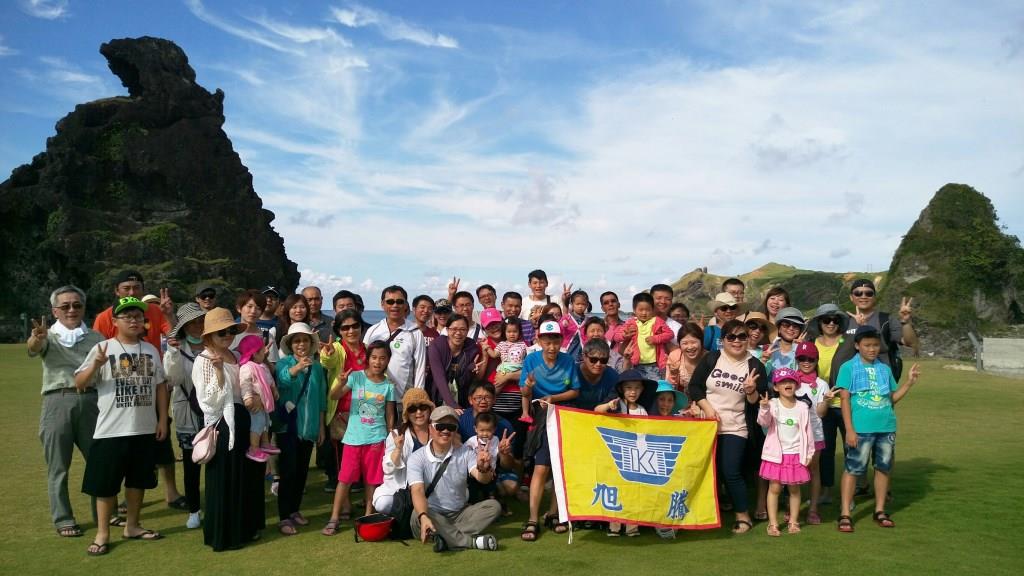 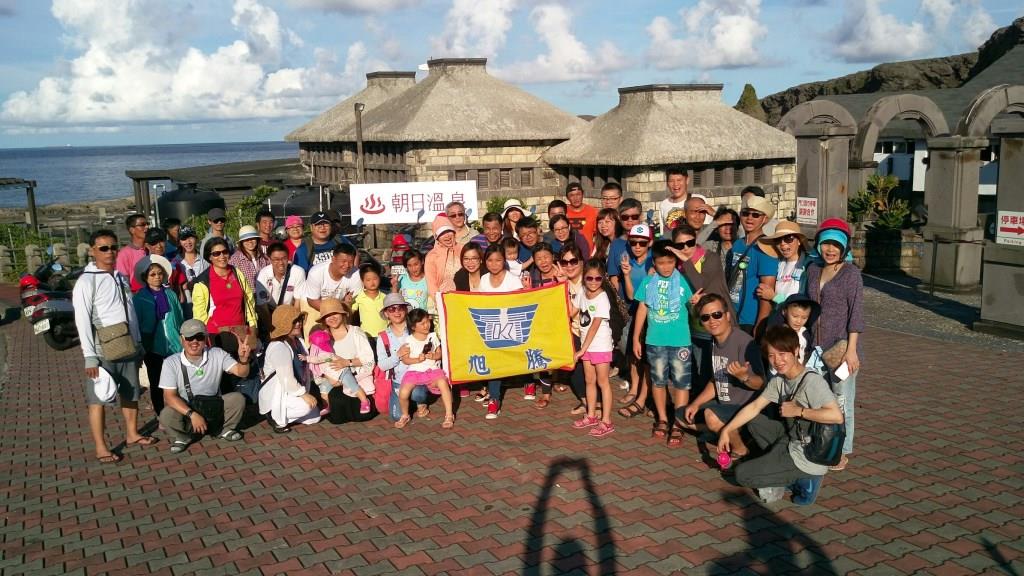 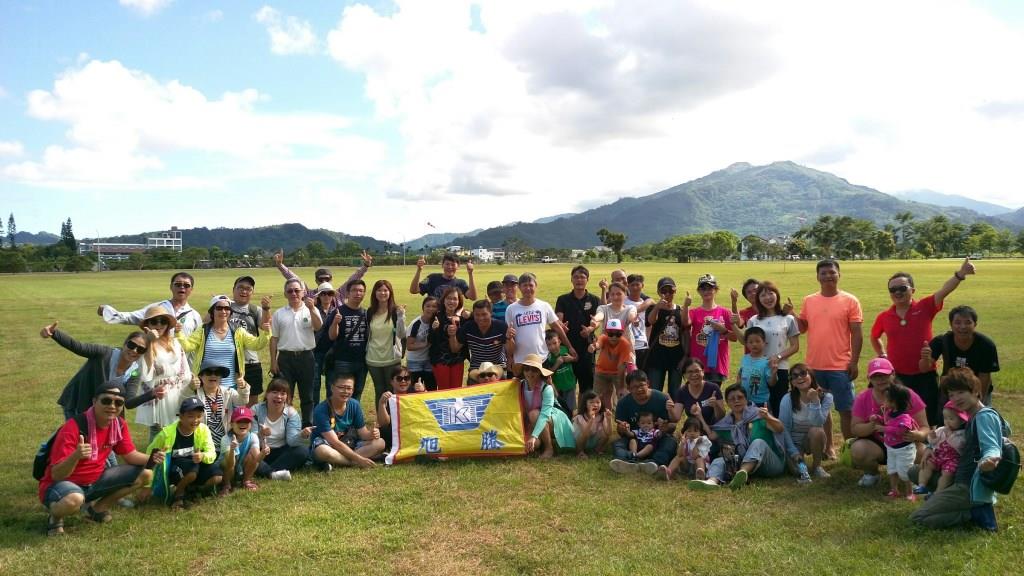 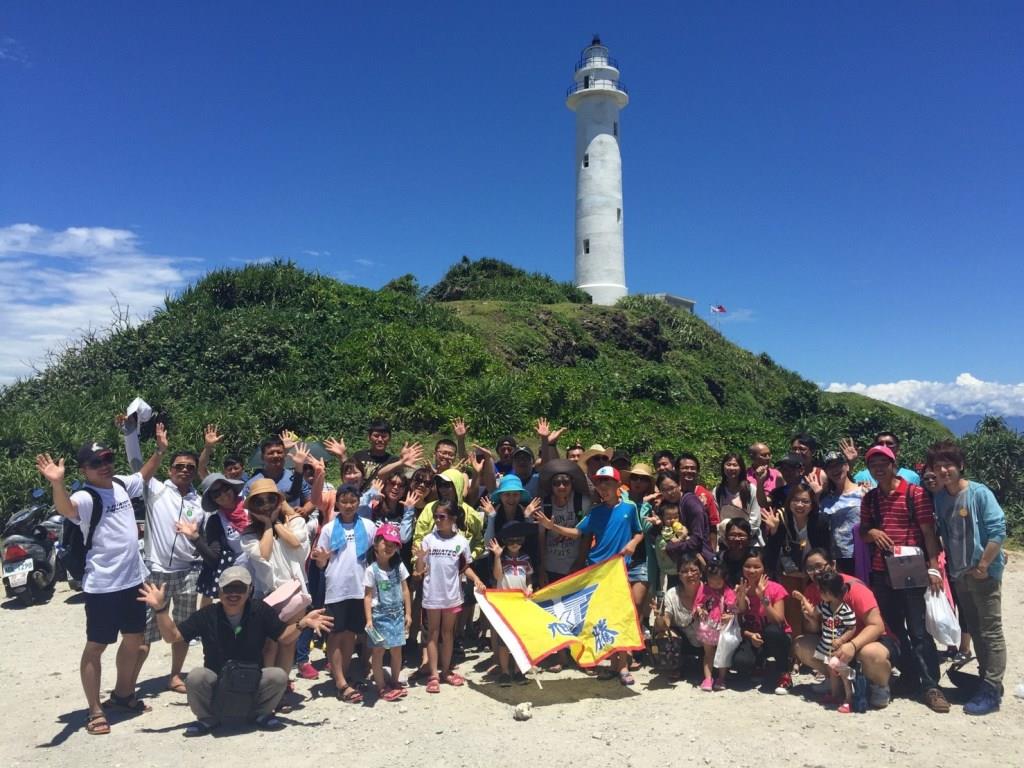 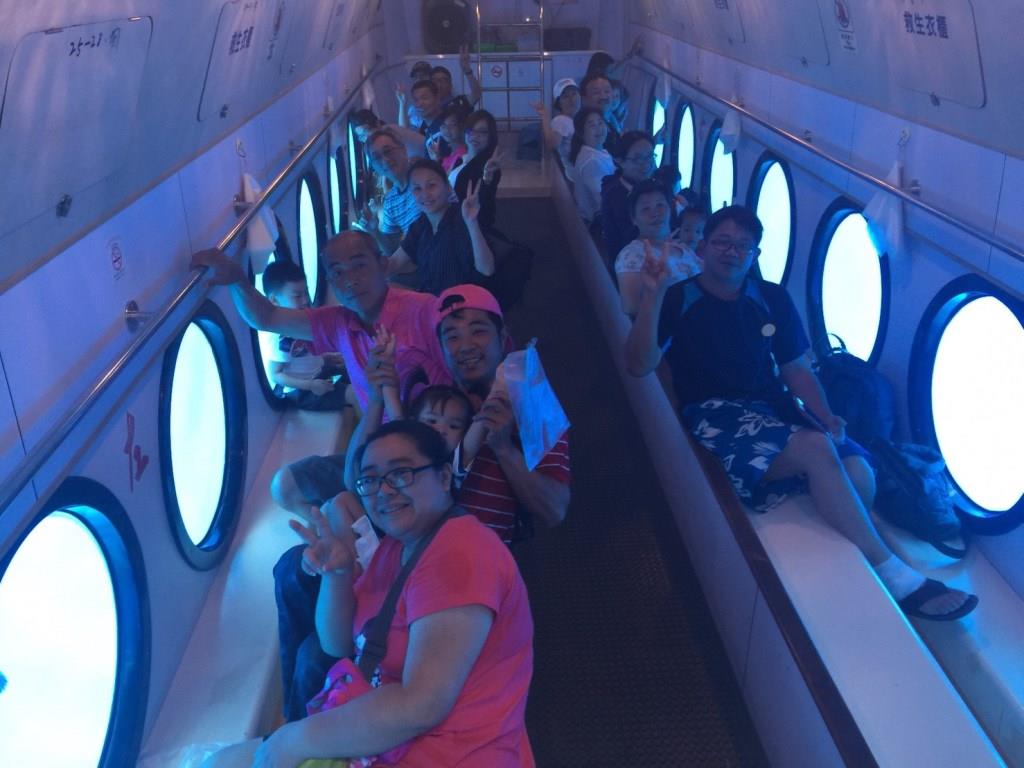 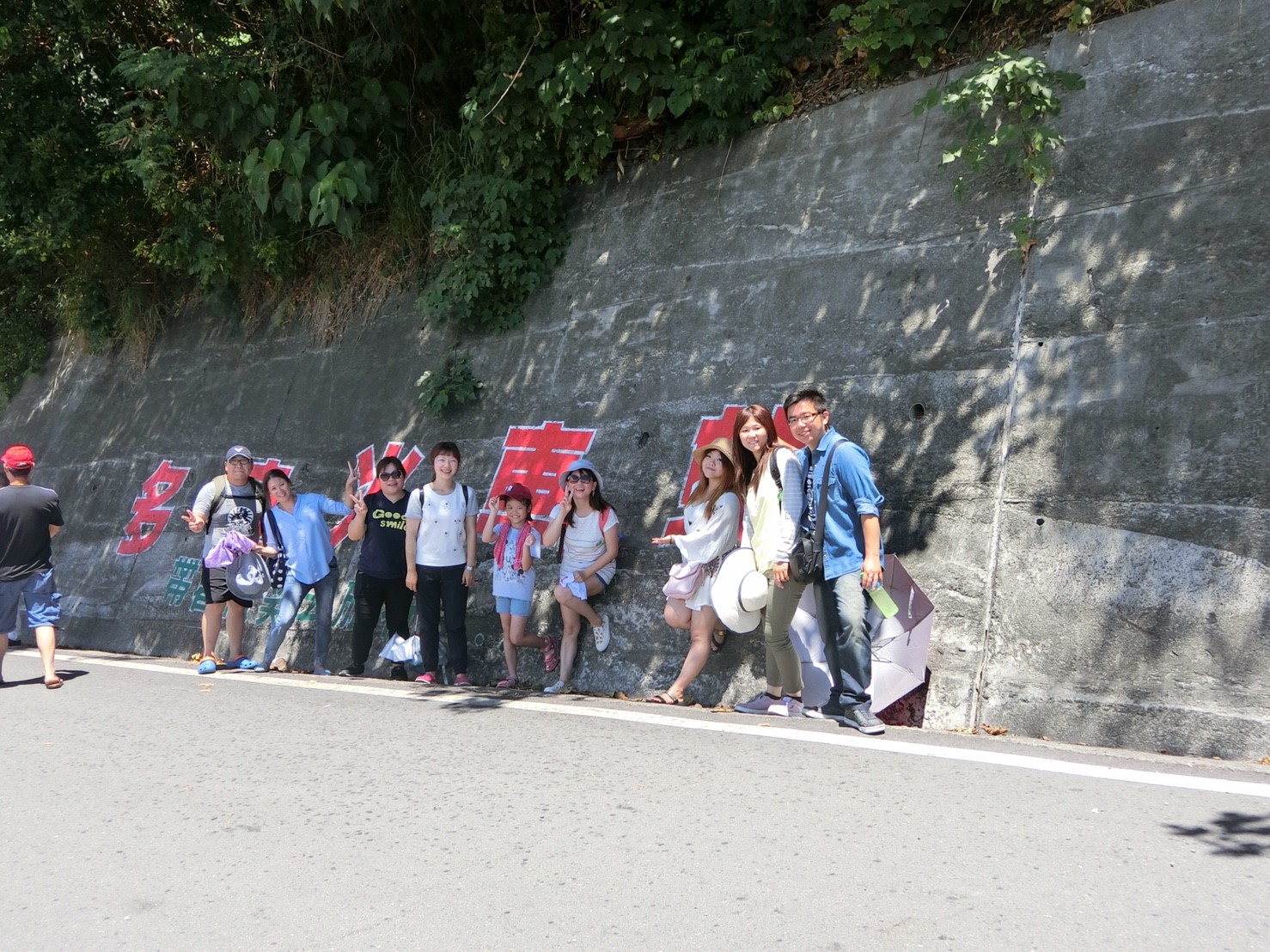 